Journée d’étudesIdée d’Europe et diagnostic culturelJournée d’études organisée par Olivier Agard (Sorbonne Université/SIRICE/Groupe de recherche sur la culture de Weimar/), Barbara Beßlich (Université de Heidelberg) et Cristina Fossaluzza  (Universita Ca'Foscari, Venise)avec le soutien du CIERA, de l’UMR SIRICE, et du Groupe de Recherche sur la Culture de Weimar, dans le cadre du Plan Formation Rercherche CIERA : “(Re)penser le libéralisme : les idées d’Europe (1900-1950)6 & 7 décembre 2019  	  SORBONNE UNIVERSITE  Centre Malesherbes  108 Boulevard Malesherbes 75017 Paris Contact : olivier.agard@sorbonne-universite.frVendredi 6 décembre  2019Centre Malesherbes | 108 Boulevard Malesherbes 75017 Paris Salle 126 (14h-18h30)Samedi 7 décembre 2019Centre Malesherbes, 108 rue Malesherbes, 75017 ParisSalle 119 bis (9h00-13h00)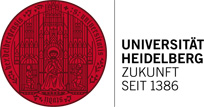 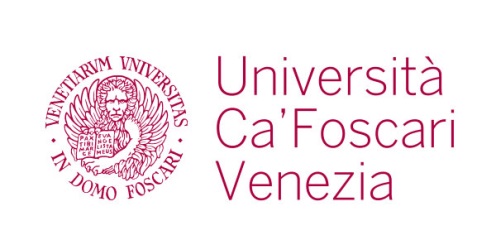 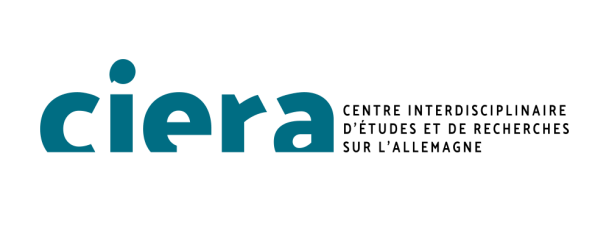 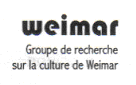 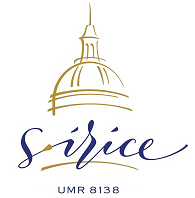 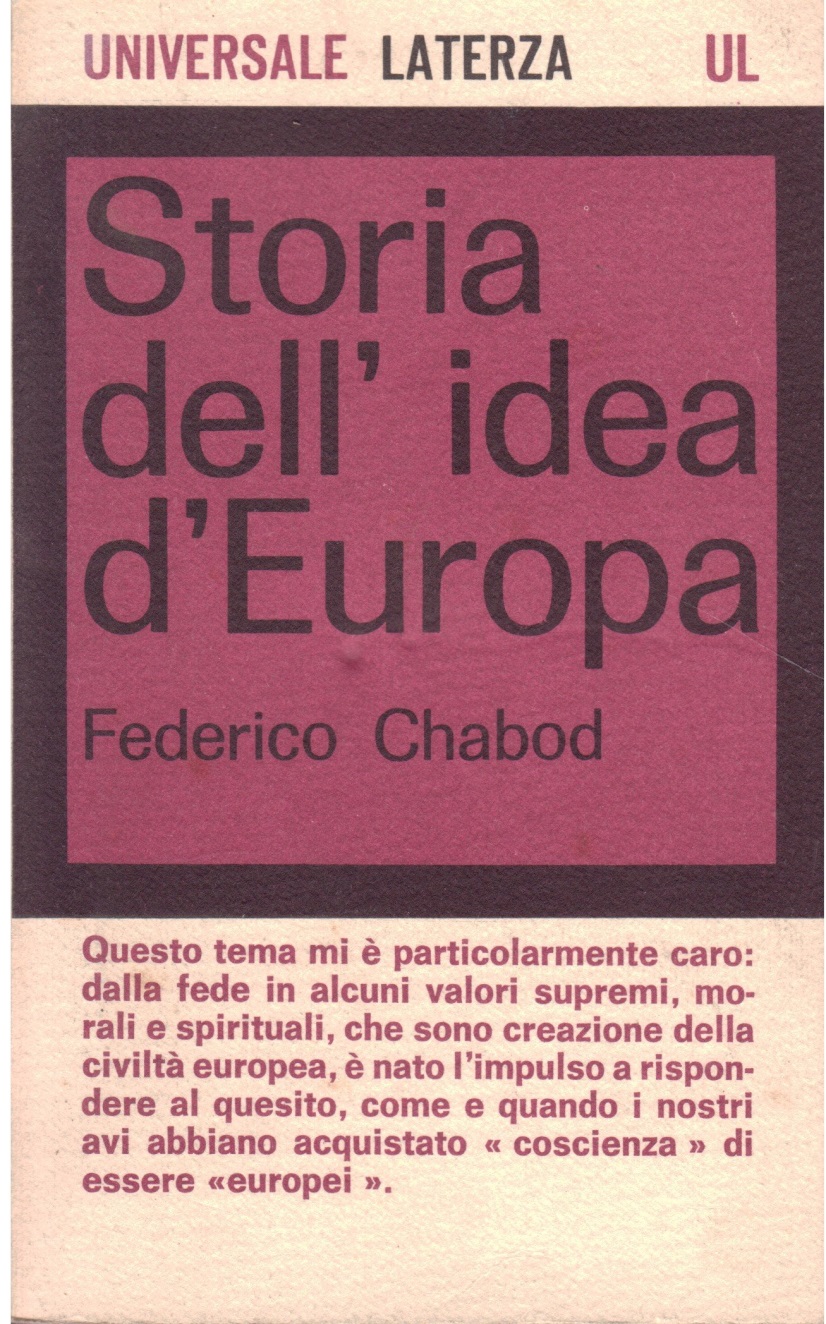 14h00ACCUEIL : Olivier Agard / Barbara Beßlich / Cristina Fossaluzza Présidente de séance : Cristina Fossaluzza (Université Ca’ Foscari)14h15-15h00Olivier Agard (Sorbonne Université)L’idée d’Europe chez Max Scheler.15h00-15h45Barbara Beßlich  (Université de Heidelberg)Die Überwindung des Nationalismus? Hermann Bahrs Mitteleuropa im Ersten Weltkrieg und die Rolle Österreichs nach 1918. 15h45-16h15Pause caféPrésident de séance : Olivier Agard (Sorbonne Université) 16h15-17h00Cristina Fossaluzza (Université Ca’Foscari, Venise)Giuseppe Antonio Borgeses kulturkritische Auseinandersetzung mit Europa.17h00-17h45Frédéric Attal (Université Polytechnique hauts-de France)Réflexion sur l'Histoire de l’idée d’Europe de Federico Chabod.17h45-18h30Maurizio Pirro (Université de Bari)Theodor Lessings Europa-Bild in seinen kulturkritischen Schriften.Présidente de séance : Barbara Beßlich (Université de Heidelberg)9h00-09h45Tillmann Heise (Université de Heidelberg)Intellektuelle Gemengelagen und europäischer Antiliberalismus. Der Wiener Kulturbundkongress 192609h45-10h30Gabriele Guerra (Université Sapienza de Rome) Eine Pathosformel für das Europäische Bildungsbürgertum. Deutscher Geist in Gefahr von Ernst Robert Curtius (1932).10h30-11h00Pause caféPrésident de séance : Olivier Agard (Sorbonne Université)11h00-11h45Anne Kraume (Université de Constance)Europa und die ‘kulturelle Verspätung Spaniens’ bei Ernst Robert Curtius und Américo Castro. Anmerkungen zu einer freundschaftlichen Debatte.11h45-12h30Tristan Coignard (Université Bordeaux-Montaigne)Comment faire émerger une « Internationale libérale du droit » ?  Etat d’anarchie et guerre entre nations européennes selon Théodore Ruyssen.12h30-12h45Discussion